Urząd Gminy w Rokietnicy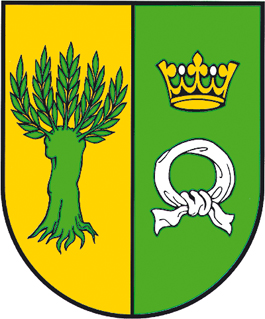 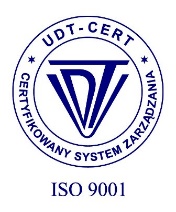 Urząd Gminy Rokietnica62-090 Rokietnica, ul. Golęcińska 1tel.: +48 61 89 60 600fax: +48 61 89 60 620e-mail: urzad@rokietnica.plwww.rokietnica.plNIP 777-283-48-84Poznański Bank Spółdzielczy w Poznaniu o/Rokietnica69 9043 1041 3041 0023 9110 0001ZP.271.11.2023                                                                                         Rokietnica, dnia  21.11.2023r.                                             ZAWIADOMIENIE O UNIEWAŻNIENIU POSTĘPOWANIA.

Dotyczy postępowania o udzielenie zamówienia pn.
„Zagospodarowanie bioodpadów stanowiących odpady komunalne pochodzące z nieruchomości zamieszkałych z terenu Gminy Rokietnica.”Działając na podstawie art. 254 pkt 2   ustawy z dnia 11 września 2019roku Prawo zamówień publicznych(  Dz. U. z 2023  poz. 1610 ze zm.) zwanej dalej PZP, Zamawiający informuje, że  prowadzone  przez Gminę Rokietnica postępowanie o udzielenie zamówienia publicznego w trybie przetargu nieograniczonego  zostaje unieważnione.
Postępowanie obarczone jest niemożliwą  do usunięcia wadą uniemożliwiającą zawarcie niepodlegającej unieważnieniu umowy w sprawie zamówienia publicznego.

Podstawa prawna: - art. 255 pkt 6 ustawy Prawo zamówień publicznych.Uzasadnienie faktyczne: Zgodnie z przepisami  ustawy z dnia 13 września 1996 r. o utrzymaniu czystości i porządku w gminach (tj. Dz. U. z 2023 r., poz. 1469 ze zm.) dalej zwana u.c.p.g.,  realizacja zamówienia musi zapewnić osiągnięcie przez Gminę Rokietnica wymaganych parametrów dotyczących poziomów recyklingu, czy procesów technologicznych zagospodarowania nakierowanych na osiąganie poziomów recyklingu. Wymóg  dotyczący  poziomu  ograniczenia masy odpadów komunalnych ulegających biodegradacji przekazywanych do składowania nie został określony przez Zamawiającego w SWZ  oraz w projekcie umowy. Powyższy obowiązek nie został określony jako warunek konieczny do spełnienia w SWZ oraz projekcie umowy, Zamawiający zatem nie może zweryfikować czy Wykonawca  zapewni osiągnięcie wymaganego  poziomu masy odpadów komunalnych ulegających biodegradacji przekazywanych do składowania. Zasadność wprowadzenia takich zapisów w SWZ i projekcie umowy potwierdza orzecznictwo KIO, w tym m.in. wyrok KIO z dnia 7 stycznia 2020 r. (KIO 2547/19), w którym Izba podkreśliła, że : „Prawidłowość zaś wykonania przedmiotu umowy przejawia się w skutecznej gospodarce odpadami prowadzonej w sposób selektywny. Temu właśnie celowi służy przewidzenie we wzorze umowy kar umownych za nieosiągnięcie wymaganych poziomów recyklingu. Niewątpliwie bowiem, to wykonanie przez wykonawcę określonych obowiązków ma decydujący wpływ na możliwość wypełnienia przez Gminę obowiązków związanych z selektywną zbiórką odpadów i osiąganiem wymaganych poziomów recyklingu. W ocenie Izby w ustawie o utrzymaniu czystości i porządku znowelizowanej w 2019 roku nie wprowadzono zakazu umownego uregulowania odpowiedzialności wykonawców za osiągnięcie poziomów recyklingu, za które ustawowo odpowiada gmina. Gmina jedynie pośrednio uczestniczy w procesie selektywnej zbiórki odpadów, jej uprawnienia mają raczej wymiar informacyjno-edukacyjny, natomiast to podmiot realnie wykonujący określone zadania, niejako „w terenie”, wśród mieszkańców, może wpływać na realizację celu, jakim będzie prawidłowa segregacja odpadów i ich odzysk.”Wobec powyższego przedmiotowe zamówienie jest opatrzone wadą, która skutkować może nieosiągnięciem wymaganego  przepisami ustawy u.c.p.g poziomu ograniczenia masy odpadów komunalnych ulegających biodegradacji przekazywanych do składowania.                                                                                                               Z poważaniem,
                                                                                                         Wójt Gminy Rokietnica
                                                                                                                Bartosz Derech